SCIENCE AND TECHNOLOGY RESEARCH GRANT2022GUIDELINE FOR APPLICATION FOR THE ITSF SCIENCE & TECHNOLOGY RESEARCH GRANTQualification of CandidateA research team consists of a minimum of 2 (two) researchers.Energetic and creative young Indonesian researchers, in a team of both Principal and Co-Investigators aged below 45 on January 1, 2023. Residing in Indonesia, engaged in research and/or science-based innovation in Science and Technology, excluding mathematics, clinical medicine, and social sciences. Principal investigator is eligible for only 1 (one) proposal submission in the same fiscal year. Candidate can only receive STRG twice, not in a consecutive year. For those who received previous STRG, the current submitted proposal should be a continuation of the previous research.Candidate should carry out research mainly in Indonesia. 2. 	Research GrantSTRG is provided annually for the duration of one year for research that has not been completed at the time of proposal submission. ITSF will provide a total amount of approximately IDR 700 million for the 2022 calendar year in grants of up to IDR 50 million per approved proposal. This research grant is partly supported by Toray Science Foundation Japan. Toray Science Foundation will not claim any ensuing intellectual property rights resulting from this research.3. 	Recommendation The proposal should be recommended by a representative of a scientific research institution. For a higher learning institution, this should be the Director of the Research Institute or the Dean of Faculty. For a non-university research center, this should be its Director.4. 	Application ProcedureThe applicant should complete all forms supplied by ITSF and send them to ITSF, as follows:The color scanned copy of the completed Nomination Form (pages 3 to 13) and allnecessary attached documents in PDF format, should be sent to ITSF by using Google Form: bit.ly/ITSF-STRGThe proposal is only submitted to ITSF, and not to other research funding agencies in the same fiscal year. 5. 	DeadlineThe completed forms should be received by ITSF before August 31, 2022.6. 	Selection MechanismThe Selection Committee will select grantees based on the quality of the research proposal. Where necessary, additional reviewers may be invited. Selected grantees will be endorsed by the ITSF Board of Directors. A statement of acceptance to ITSF requirements should be signed by the grantees before the grant is awarded. The decision of the foundation is final, and no correspondence regarding the decision will be entertained.7. 	Selection Committee The Selection Committee members are:  	Prof. Dr. Ir. Dedi Fardiaz, M. Sc		Chairman)  	Dr. M. Aziz Majidi				(Member)  	Dr. Ernawati Arifin Giri Rachman		(Member)8. 	Science and Technology Research Grant will be presented at the ITSF ceremony in February or March 2023.Presentation of Research ResultsThe principal investigator is required to present his/her research results at the ITSF Science and Technology Seminar tentatively scheduled in February or March 2024. A progress report should be submitted at the middle of December 2023.10.  Final Report SubmissionThe Final Report should be submitted to ITSF at the latest one week after the seminar, in February or March 2024. If the grantee fails to submit the Final Report, ITSF will report the case to the recommending institution.The Final Report to some extent, should be able to represent the full report, and the article submitted, should contain:The grant’s tax will be borne by ITSF. INDONESIA TORAY SCIENCE FOUNDATIONSummitmas II - 3rd FloorJl. Jenderal Sudirman Kav. 61-62Jakarta 12190 - IndonesiaTel: (021) 5220785, 2526841.      Fax: (021) 5202041E-mail: itsf.tin.mb@mail.toray / itsf.torayindonesia@gmail.comHomepage: http://www.itsf.or.idNOMINATION FORMSCIENCE AND TECHNOLOGY RESEARCH GRANTDATE		: TO		: INDONESIA TORAY SCIENCE FOUNDATION		  Summitmas II – 3rd Floor		  Jl. Jenderal Sudirman Kav. 61-62		  Jakarta Selatan 12190		  Tel		: (021) 5220785, 2526841		  Fax		: (021) 5202041		  Homepage	: http://www.itsf.or.id		  Email		: itsf@ina.toray.co.id / itsf.torayindonesia@gmail.comPlease read the guidelines carefully before you fill in the form. The nomination will not be reviewed if the application form is not completely filled in and the necessary attachments are not submitted.The Ssoftcopy of completed Achievement Form (pages 3 to page 13), and all necessary attached documents in PDF format should be sent to ITSF using Google Form: bit.ly/ITSF-STRGParticular of Recommending InstitutionName of Institution	:   (should be a Research Center or a Faculty for University or a Research Center (Puslit)   for Non-university institution)Address			: Province		: 				Post Code	: Telephone		: (…..) 				Fax 		: (…..)   Email address		: Name & Title of Representative	:  (Chairman/Dean/Director)**) choose the appropriate oneI recommend this candidate for the ITSF Science & Technology Research Grant on the following basis and supporting reasons:(				 )Name & Signature of the representative				Dateof the recommending institutionParticular of Principal ResearcherParticular of Co-ResearchersPlease add additional pages if more co-researchers are involvedTitle of Research Project: Research Abstract (specific objectives, hypotheses, and method maximum 200 words)Please describe your research maximum total of 100 words, which covers as follows - Key technology	: ………………………………….- Purpose		: ………………………………….- Result			: ………………………………….- Impact		: ………………………………….Desired amount of research grant: IDR. …………………………Schedule for usage of grant:Commencement date					Completion dateResearch PlanPlease describe the detailed goals and objectives of the research, the global status of the research according to the existing literature, the current status of the research in Indonesia, the intended contribution to Science and Technology, the methodology, justification of the plan, and references. Those who plan to use animal and or human subjects are required to obtain ethical approval. Indicate where this research is positioned within the whole research design of the same research group, road map of the research, including past achievements and future direction, and current and past research funding from national and international sources, if any. Please also specify the intended contribution of each member of the research team in the carrying out of the research plan. Please state the unique features of the research plan concisely, add not more than three additional pages if necessary.Proposed Use of the Research GrantCost of small equipment, 2. Consumables, and 3. Other expenditures.Please separate the expenses into the above three categories and include details and justification of each expense. No salaries or honoraria can be disbursed from this research grant. Please show the estimated total cost of the project. The equipment cost should not exceed 20% of the total budget and not for the procurement of capital instruments/equipment. If the total cost is more than the desired amount of the research grant, please explain how you intend to cover the difference (another research project). Please state in specific details the main equipment used. Please indicate access to required equipment if not available in your own laboratory.3. 	List of References 4. 	Please state briefly the past achievements of the Principal and the Co-Researcher(s) related to this project.*) Please tick the appropriate box5. 	Please state whether the Principal and the Co-Researcher(s) submit this propose research to other financial  received any grant/subsidy for any research project from any foundations or ministries during the past 3 years (2016 to 2018)YES					NO   If the answer is yes, please state the institution which provided the grant, the year(s) and the topic(s) of the grant(s)6. Curriculum Vitae of the Principal InvestigatorPlease use additional pages if necessary.The biodata should contain information about their graduation from which university, the year of graduation, the degree obtained and the title of their thesis/dissertation.A copy of the abstract of their thesis/dissertation should be attached.A track record in research may include their publications, research grants, and awards obtained, as well as research topics of students under his/her supervision.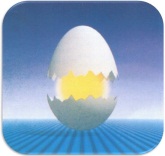 ITSFINDONESIA TORAY SCIENCE FOUNDATION•Abstract•Results and discussion•Introduction•Conclusion•Materials & Methods•RecommendationITSFINDONESIA TORAY SCIENCE FOUNDATIONITSFINDONESIA TORAY SCIENCE FOUNDATIONName & Title:Place & Date of Birth:                        , … dd / … mm / ……. yyyyAge:Sex:Male                      Female Name of Institution:Faculty:Dept:Position of Candidate:Address of Institution:Province:Post Code:Tel. No:(…..) Fax. No:(…..)Mobile No.:Email:HomeAddress: Province: Post Code: Tel. No:(…..) Fax. No:(…..)Name:Date of Birth:Sex:Male      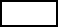 FemaleName of Institution:Faculty:Dept:Tel. No:(…..)Fax. No:(…..)Mobile No.:Email:HomeAddress:Province: Post Code: Name:Date of Birth:Sex:Male      FemaleName of Institution:Faculty:Dept:Tel. No:(…..)Fax. No:(…..)Mobile No.:Email:HomeAddress:Province: Post Code: Name:Date of Birth:Sex:Male      FemaleName of Institution:Faculty:Dept:Tel. No:(…..)Fax. No:(…..)Mobile No.:Email:HomeAddress:Province: Post Code: 